Your Guide to the Wackiest FCC ComplaintsThe FCC over the last three years has fielded no fewer than 151 informal civilian complaints, the majority of which have to do with viewers' concerns with sexual innuendo, coarse language and racial stereotypes in and around NFL broadcasts.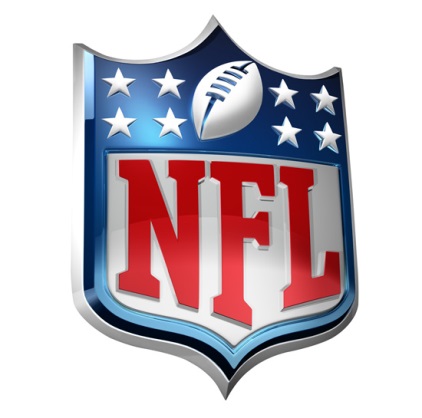 Advertising Age 12.17.15http://adage.com/article/media/potty/301837/?utm_source=daily_email&utm_medium=newsletter&utm_campaign=adage&ttl=1451000925